PRAYER SHEETWednesday, November 18, 2020In our Thoughts and PrayersCoronavirus (COVID 19) Pandemic – healing, health, isolation, discovery, wisdom, etc.Albert, Henry – Lou Gehrig’s (Karen & Janice Kirby’s cousins’ husband)Amos, Barbara – Healing from a fall (15009 S, Wyandotte Dr., Olathe, KS 66062)Beyer, Martha – Healing for health concerns (Nancy Cottril’s sister)Brousseau, Barbara – Healing; home (Bev McCurdy’s niece) Carpenter, Al & Bradley – Healing for health concernsClark, Andrea – Healing for health concerns (Doug & Jan Mauck’s daughter) Cottril, Wayne – Healing for health concernsGraham, TaRon – Healing (Judy Billings’ grandson) Lesser, Anthony – Healing for health concerns (Harry Carpenter’s friend) Lewis, Joanna – Healing for health concerns (Nelda and Jack Janway’s grandniece)Lindberg, Nash – Healing for health concerns Longstaff, Judy and Ernie – Healing for health concerns Manley, Nadine – Fell and bruised herself up. May, Nancy – Healing for health concernsMay, Renea* & Steve - Healing for health concernsPucket, Roxy – Healing (Molly Morris’ sister)Reed, Ernie – In St. Francis hospital with pneumoniaSmith, Helen – Healing for health concerns (Bev McCurdy’s friend) Spano, Marianne – Healing for health concerns Springer, Keith – Healing for health concerns (Marianne Spano’s brother)Springer, Larry – Healing for health concerns (Marianne Spano’s brother)Swank, Kim – Healing for health concernsWeikel, Melissa – Job concerns (Wayne and Nancy Cottril’s daughter) Zab, Lola – Healing for health concerns (Marianne Spano’s sister)Human Trafficking / Sexual Slavery Church and people in: 22 - 28 November 2020 - Brunei, Malaysia, and Singapore†29 November - 05 December 2020 – Myanmar and Thailand†International Ministries and Missionaries (Global Servants)National Guard and Military Personnel – Active Duty Veterans Ward Meade Neighborhood and WWW Kids Bible Club†Ecumenical Prayer Cycle "In God's Hands - Common Prayer for the World" from the World Council of Churches (https://www.oikoumene.org/en/resources/prayer-cycleCunningham, June* – Brewster Place Dell, Shirley & Larry* - Capital Plaza Farrar, Helen* – Plaza WestGoodnow, Grace*Haney, Gerald – Oakley PlaceHunter, Russell*  Johnson, Mary Lou* – AldersgateKieffer, Alice*Penny, Theo*Perkins, Edward* - Plaza WestHazel Smith-Tindall Memorial Service – Hazel passed on November 15, 2020 at Morningstar Care Home in Ottawa, Ks. A funeral service will be held at 1:00pm, Saturday, November 21, 2020, at Parker-Price Funeral Home, 245 NW Independence Ave., Topeka, KS. Visitation will be the hour prior at 12:00pm. She was a member of Westside Baptist Church, memorial contributions may be made to the church in Hazel’s name. Parker-Price Cremations, Funerals & Receptions is coordinating the details of the service: https://www.parkerpricefh.com. 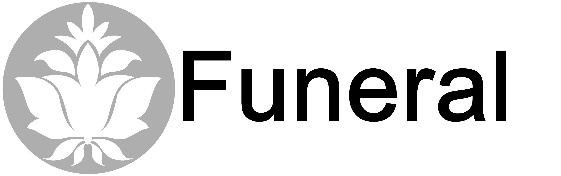 NEWS IN THE PEWSBABY CLOSET CHRISTMAS – The Baby Closet will be giving out personal care bags to each family that come in during the month of December. We are asking for donations from our church family to help fill these bags. Items that can be donated include shampoo, deodorant, toothpaste and toothbrushes, lotion, band-aids and body wash. There will be a box in the front of the sanctuary for your donations. We are so grateful for your help with our community service project.  ~ Pat Carreno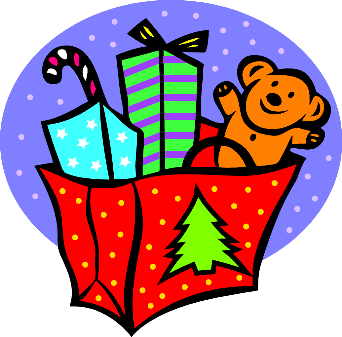 BIBLE STUDY ONLINE – Come to “The Psalm Book of Israel” Bible Study, starting on Wednesday, October 28, (MORNINGS ONLY) at 10:30 am in Holmer Hall (face masks and social distancing required). BIRTHDAY CARD SHOWER - Grace Goodnow her birthday is on November 15th, if you would like to send her a birthday card or special memory, her address is:Grace Goodnow
5135 NE Indian Creek Road
Topeka, KS 66617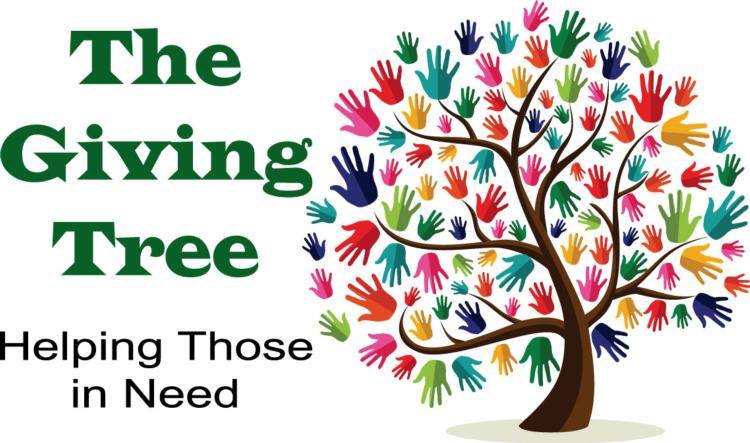 CHILDREN’S CLOTHING COLLECTION – During November, we will be asking for donations of socks, sweatpants, and other warm clothing for the children who attend Meadows Elementary and for children in the neighborhood. A small tree has been set up in the sanctuary where these items can be placed.FOOD PANTRY - Free Fruit and Vegetable Food Pantry on Wednesdays from 3:30 to 5:30 pm, while supplies last. MOBILE SITE: enter western PARKING LOT from 4th and CLAY Streets; do not park or exit your vehicle. Equal Opportunity. *All food is available at no cost. Please wear a mask or face covering to protect the health and safety of our volunteers.  HANGING OF THE GREENS – The Worship Committee invites everyone to help decorate the church for the Advent/Christmas Season with the Hanging of the Greens on today, November 22 after worship. The decorations will be brought downstairs to prepare for the event. The Hanging of the Greens usually takes one hour. Health policies in effect at that time will be observed. See Brice Smith, Coordinator of Worship, if you have any questions. 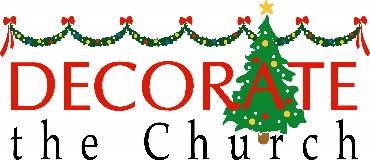 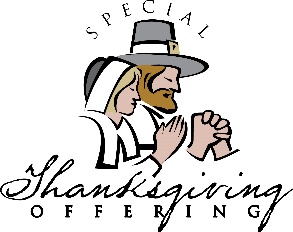 THANKSGIVING OFFERING – Give to the annual Thanksgiving Offering to financially support our local mission partners: Doorsteps, Habitat for Humanity, and Harvesters Community Food Network. 100% of donations will be given to our mission partners in equal amounts. PUBLIC HEALTH NOTICE: RED PHASE – A new Emergency Order of the Community Health Officer STARTED NOVEMBER 13 to DECEMBER 14: MASKS REQUIRED IN PUBLIC AND LIMIT of Non-Religious Mass Gatherings is 10 persons. The Shawnee County Health Department requires all persons, certain exemptions apply including all children age ten and under, to wear masks in public, including during worship, to prevent the spread of the Coronavirus (COVID 19) when social distancing (keeping six feet of distance between yourself and others outside your household, except for occasional or incidental moments of closer proximity) is not possible (see Shawnee County Resolution 2020-44 revised). Masks are available on the front pew and should be worn during congregational singing. For more information about preventing the spread of COVID 19, visit: https://www.snco.us/hd/coronavirus or the Centers for Disease Control and Prevention website (www.cdc.gov).  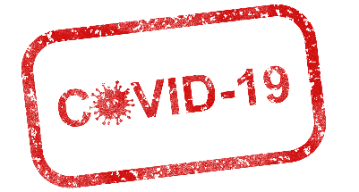 